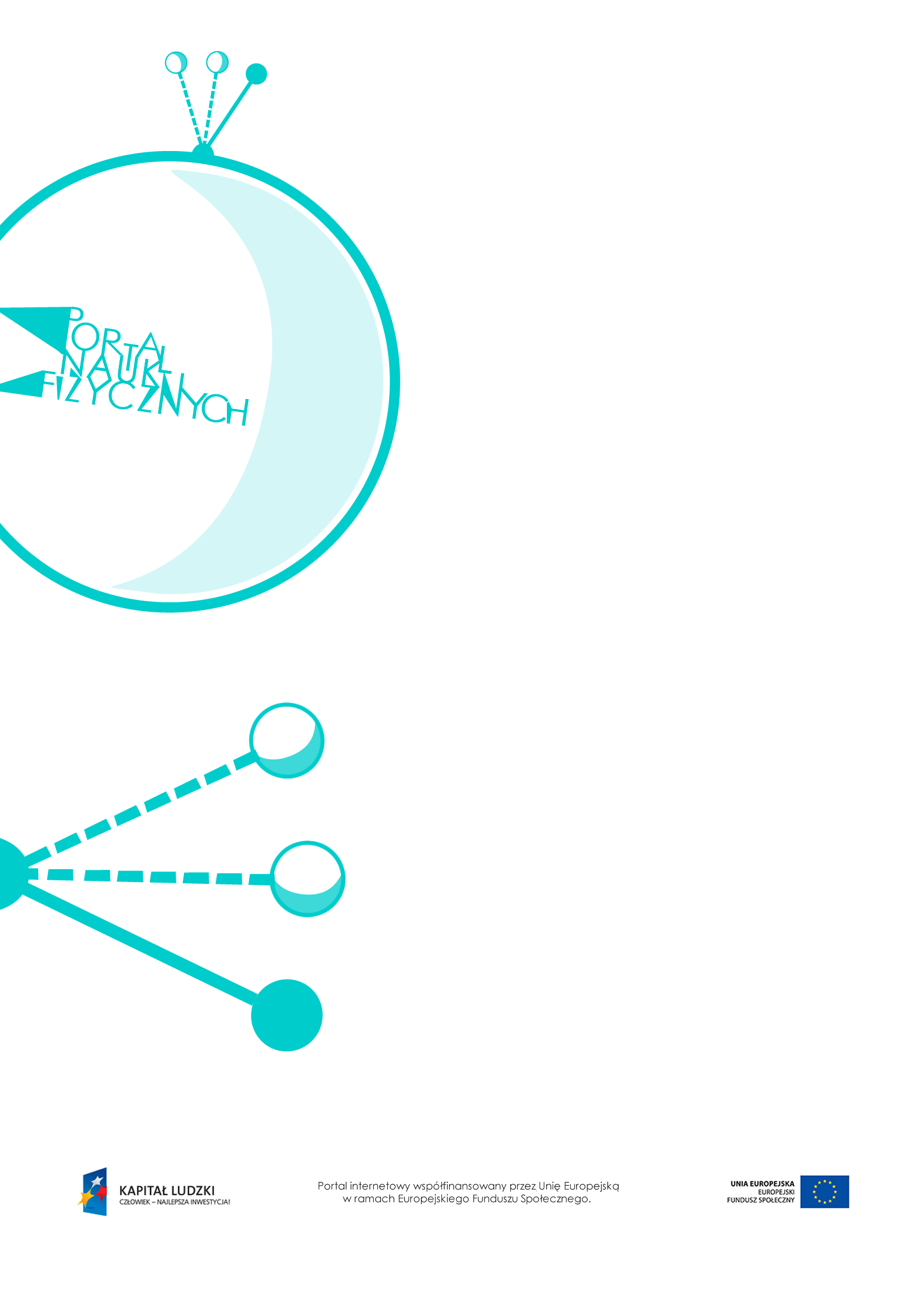 ElektromagnesElektromagnes – scenariusz lekcjiCzas: 45 minutCele ogólne:Zbudowanie prostego elektromagnesu.Zapoznanie z zastosowaniami elektromagnesów w życiu codziennym.Cele szczegółowe – uczeń:opisuje działanie elektromagnesu i funkcję rdzenia w elektromagnesie,buduje prosty elektromagnes,opisuje przebieg i wynik przeprowadzonego doświadczenia, wyjaśnia rolę użytych przyrządów, wykonuje schematyczny rysunek obrazujący układ doświadczalny, wskazuje czynniki istotne i nieistotne dla wyniku doświadczenia,wskazuje w otaczającej rzeczywistości przykłady wykorzystania elektromagnesu.Metody:pokaz,obserwacje,dyskusja,pogadanka.Formy pracy:praca zbiorowa (z całą klasą).Środki dydaktyczne:przyrządy do doświadczenia: drut (najlepiej miedziany), stalowy gwóźdź, bateria, stalowe szpilki,pokaz slajdów „Zastosowanie elektromagnesów”,plansza „Pytania sprawdzające”.Przebieg lekcjiPytania sprawdzająceWyjaśnij:a) czym jest elektromagnes, b) jak można zbudować najprostszy elektromagnes.Opisz funkcje rdzenia w elektromagnesie.Wymień materiały, z jakich wykonuje się rdzenie elektromagnesów, i wyjaśnij, dlaczego się do tego celu nadają.Opisz zastosowanie elektromagnesu na co dzień.Czynności nauczyciela i uczniówUwagi, wykorzystanie środków dydaktycznychWprowadzenie do tematu – przypomnienie magnetycznych właściwości zwojnicy, w której płynie prąd elektryczny.Warto przypomnieć regułę prawej dłoni dla zwojnicy.Wykonanie doświadczenia pokazującego sposób zwiększenia oddziaływania magnetycznego zwojnicy.Przykład doświadczeniaNa gruby stalowy gwóźdź nawijamy drut. Gwóźdź wyjmujemy; powstałą zwojnicę podłączamy do baterii, a jeden jej koniec zbliżamy do rozsypanych na stole stalowych szpilek. Następnie w zwojnicy umieszczamy gwóźdź i powtarzamy doświadczenie. Wreszcie odłączamy zwojnicę od baterii.Warto stworzyć uczniom okazję do samodzielnego zbudowania elektromagnesu.Obserwacje:- sama zwojnica słabo przyciąga szpilki;- zwojnica z gwoździem przyciąga je silniej;- przerwanie przepływu prądu powoduje odpadnięcie szpilek od zwojnicy.Omówienie budowy i zasady działania elektromagnesu na podstawie obserwacji wcześniejszego doświadczenia.Zwojnica z umieszczonym wewnątrz stalowym rdzeniem (np. drut nawinięty na gwóźdź)  to elektromagnes.Umieszczenie w zwojnicy rdzenia ze stali miękkiej wzmacnia jej oddziaływanie magnetyczne, ponieważ stal miękka jest ferromagnetykiem. Jego domeny zostają uporządkowane zgodnie z biegunami zwojnicy, w której płynie prąd.Stal miękka łatwo się magnesuje i rozmagnesowuje, dlatego po przerwaniu obwodu z prądem (we wcześniejszym doświadczeniu) szpilki odpadły od zwojnicy.Stal trwała trudno się magnesuje i rozmagnesowuje, dlatego wykonuje się z niej magnesy trwałe.Omówienie zastosowania elektromagnesów.Wykorzystanie pokazu slajdów „Zastosowanie elektromagnesów”.Podsumowanie lekcji.Zadanie uczniom pytań sprawdzających wiedzę zdobytą na lekcji – „Pytania sprawdzające”.